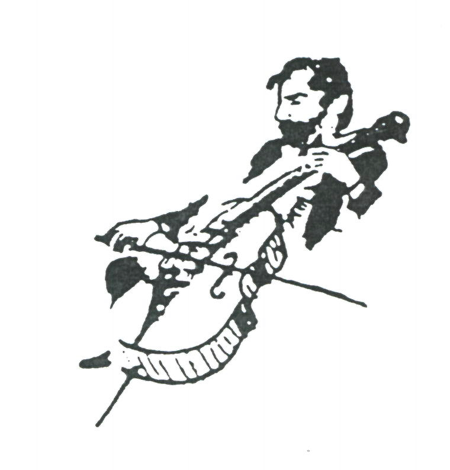 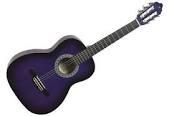 1st Annual Gasse School of Music Summer Guitar Camp When: 		Monday July 18 to Friday July 22Time: 		9am – noon.Location:  	Gasse School of Music7641 Polk St.Forest Park, Il 60130Age: 			8 to 12 years old.Level: 		Beginners, no experience required.Cost: 		$150 for one child, $130 each additional sibling.What to expect: -An international level guitar teacher- Jazz and Pop chords- Music related games- Performance from the teacher- Reading concepts (tablature and Standard)- Grand finale student’s performance- Snacks and GSM T-ShirtFor more information: www.gasseschoolofmusic.org(708) 488-8117Space is limited. Register now!!!